  LÉČENÍ POHYBEM  cesty ke zdraví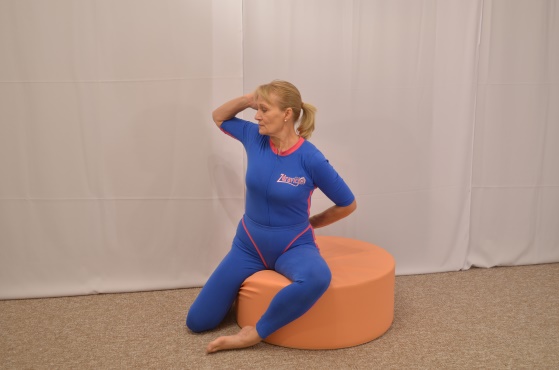 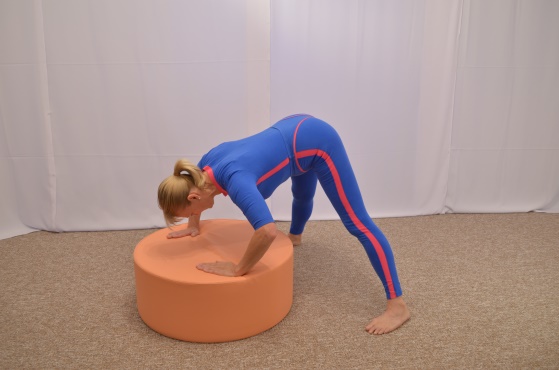 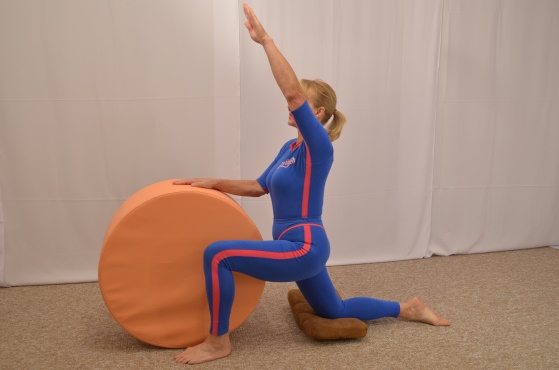 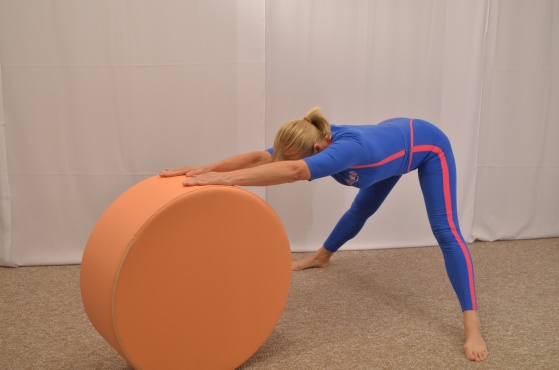 